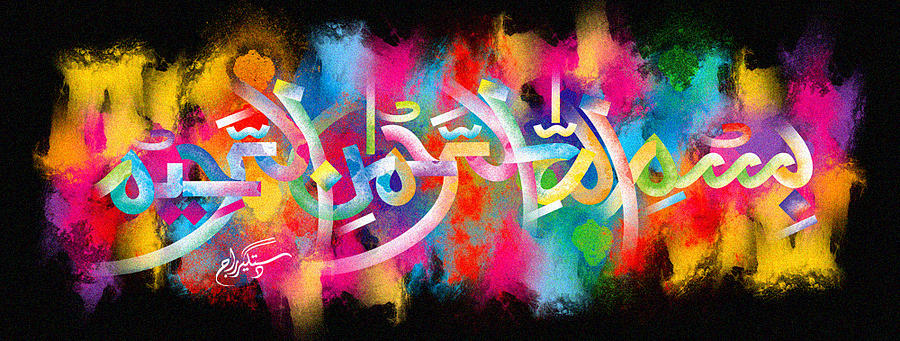 The Name of Allah  on the Inner Peel of a Turkish Black Bursa Fig 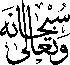 The Exclusive Islamic Miracle Photographs of Dr Umar Elahi AzamFriday 23rd October 2015Manchester, UKIntroductionA large impression of The Name of Allah  was formed on the inner peel of the Turkish, black Bursa fig.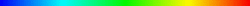 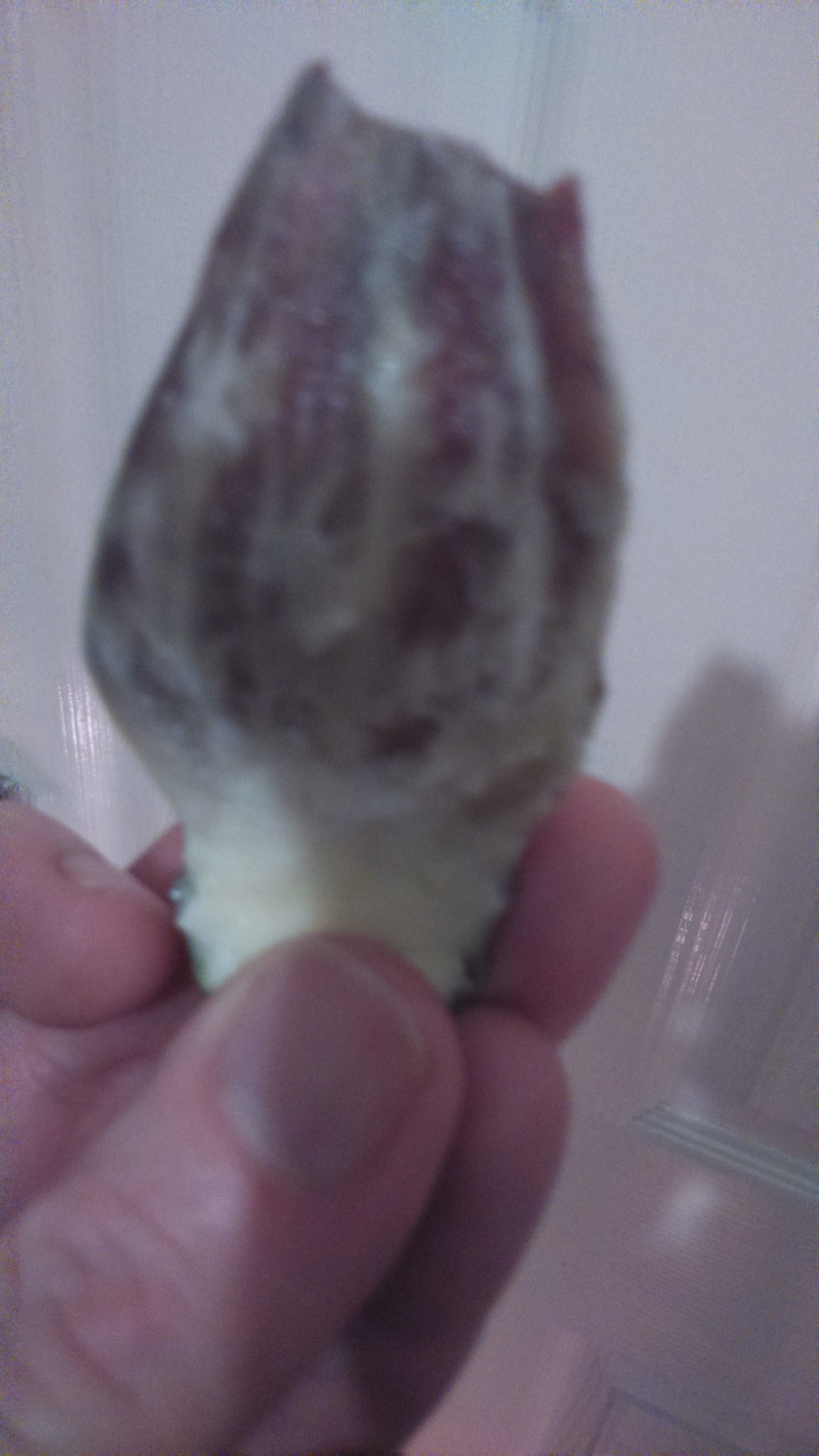 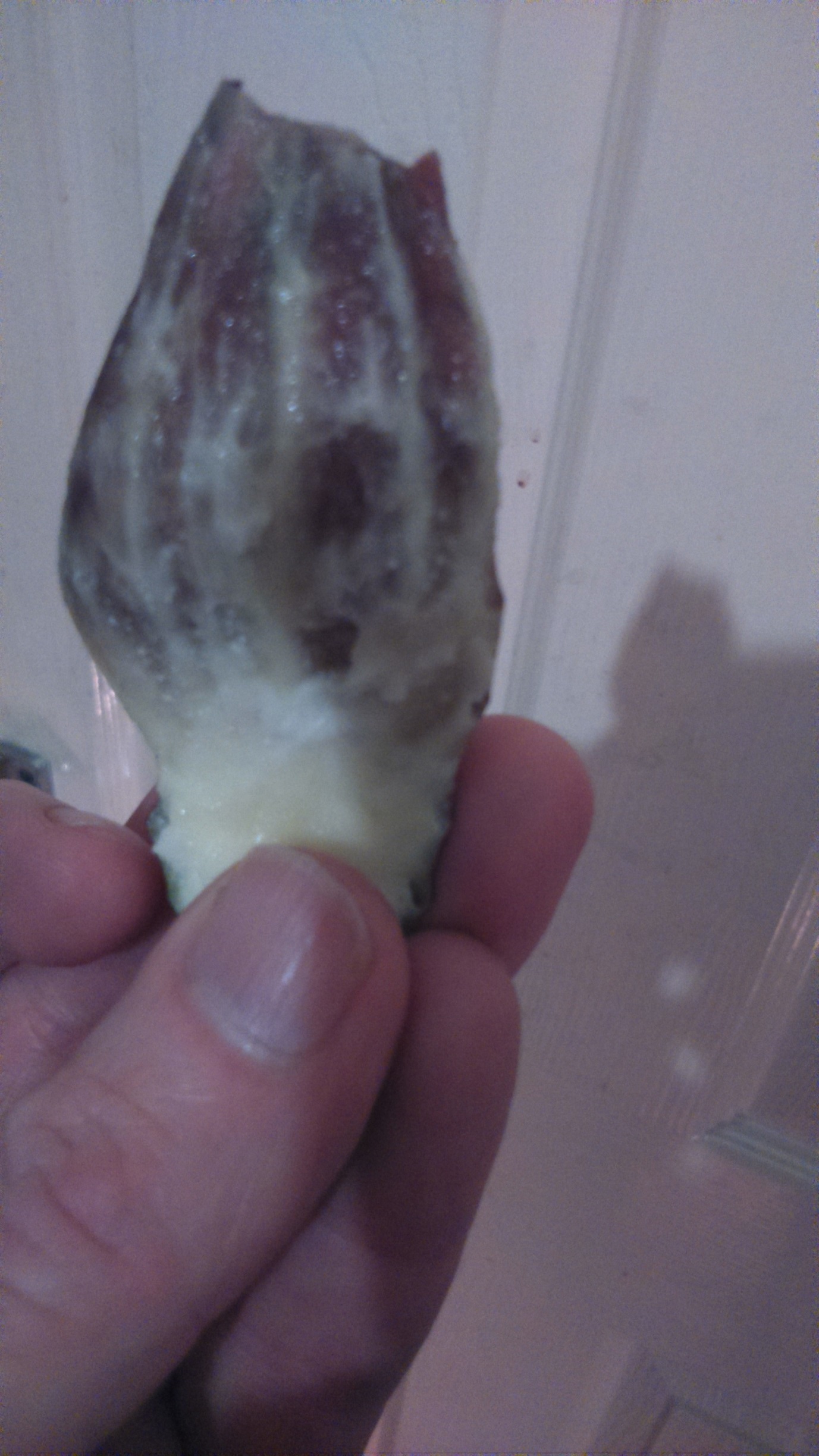 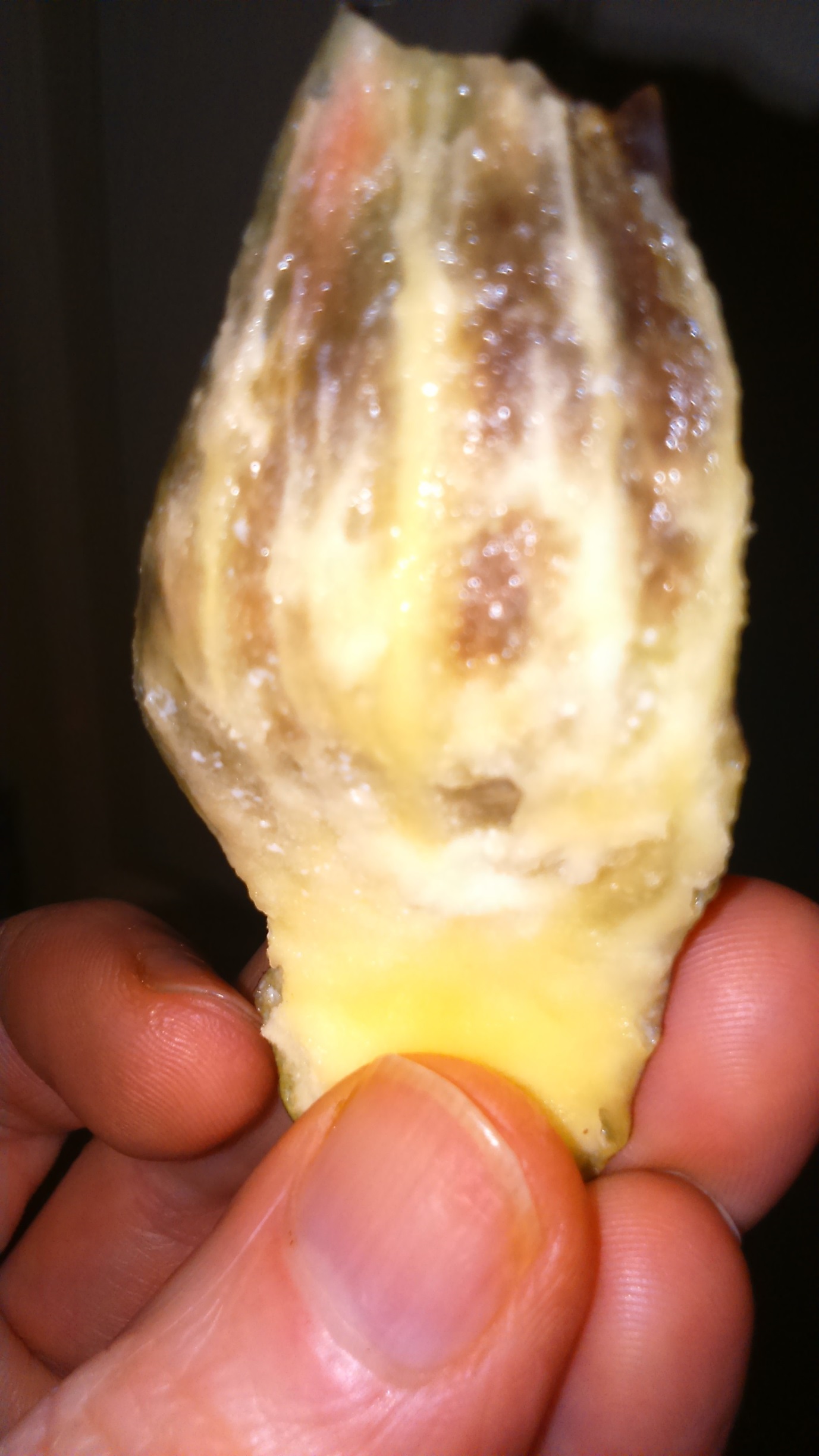 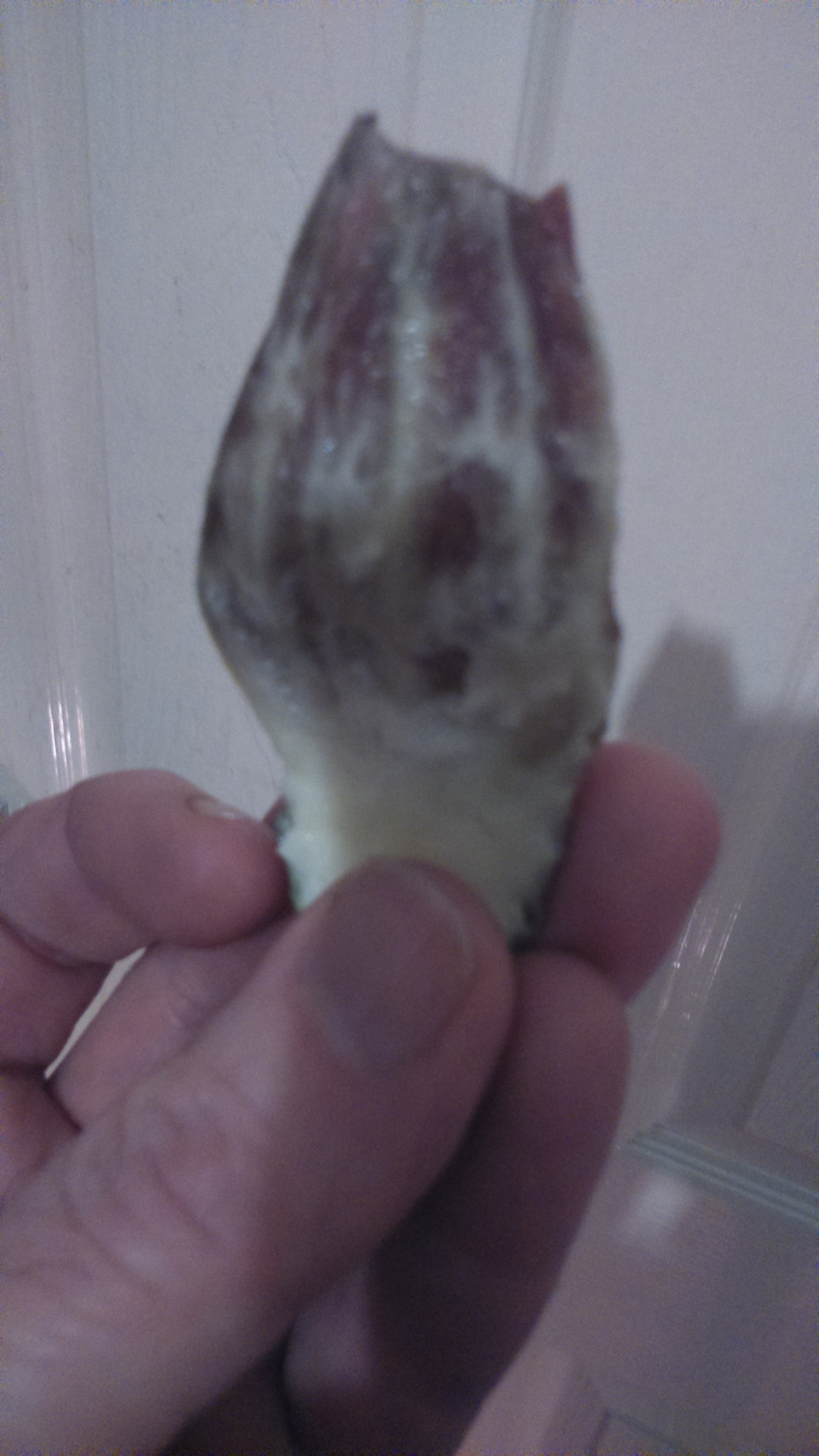 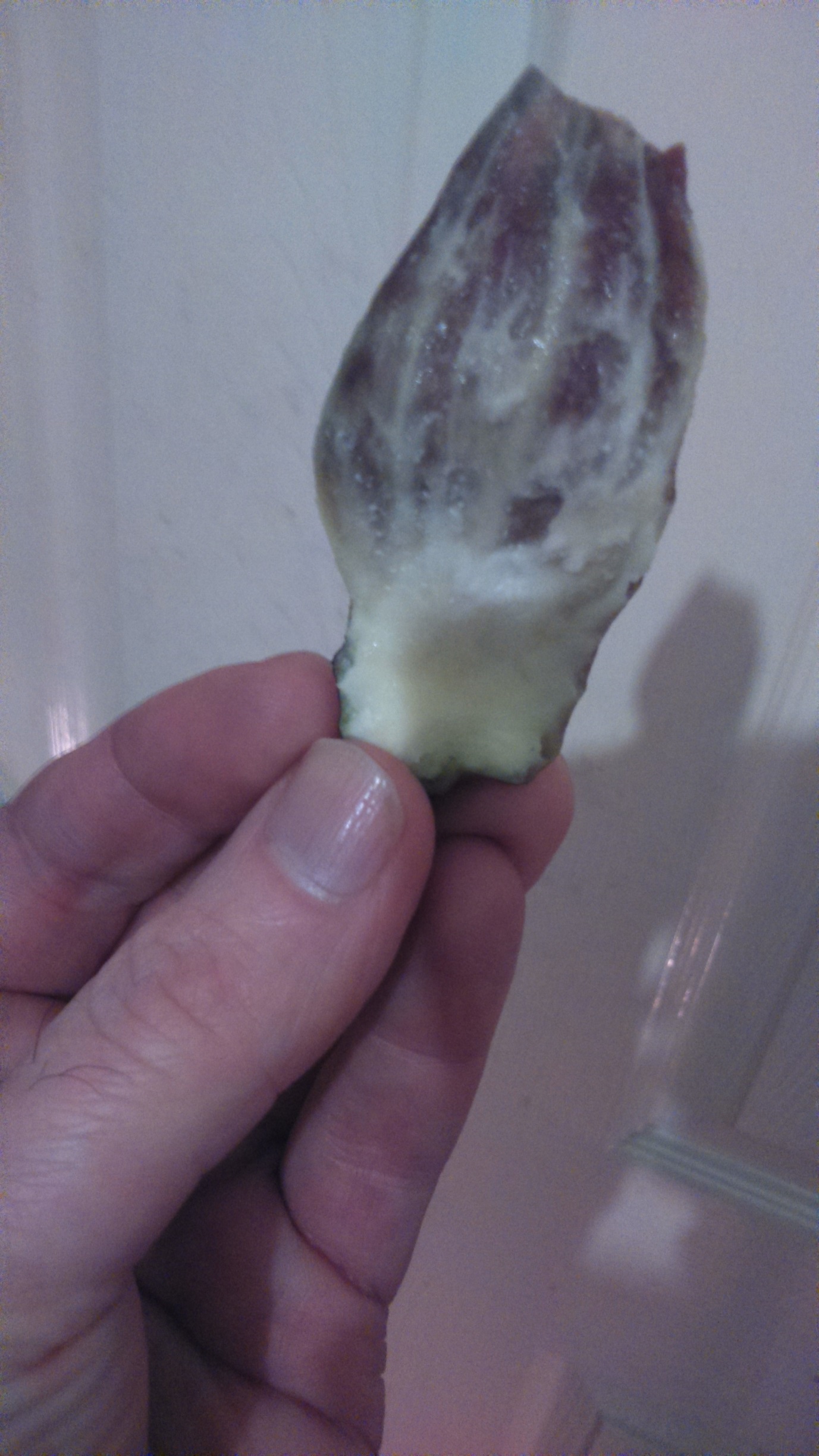 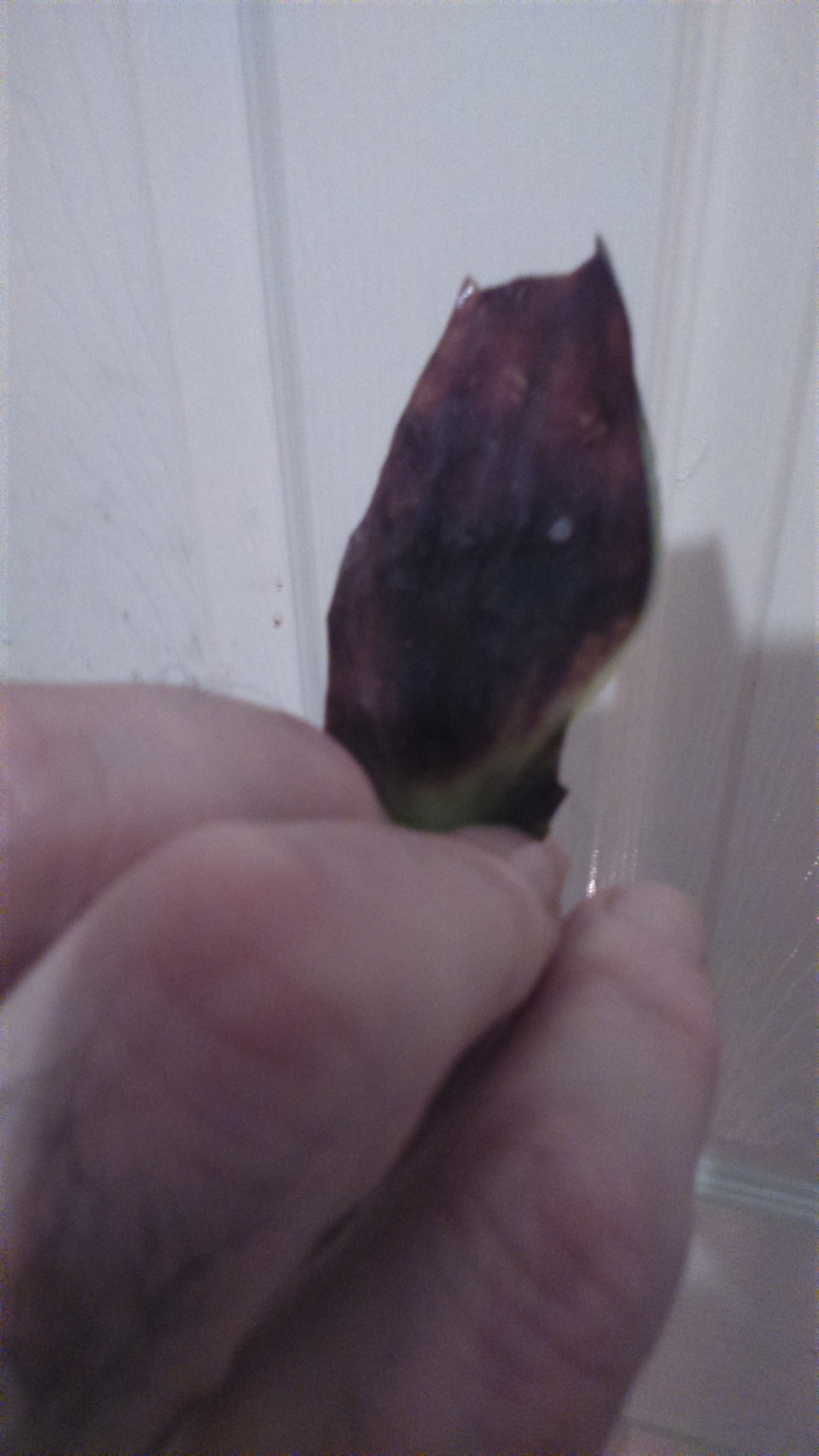 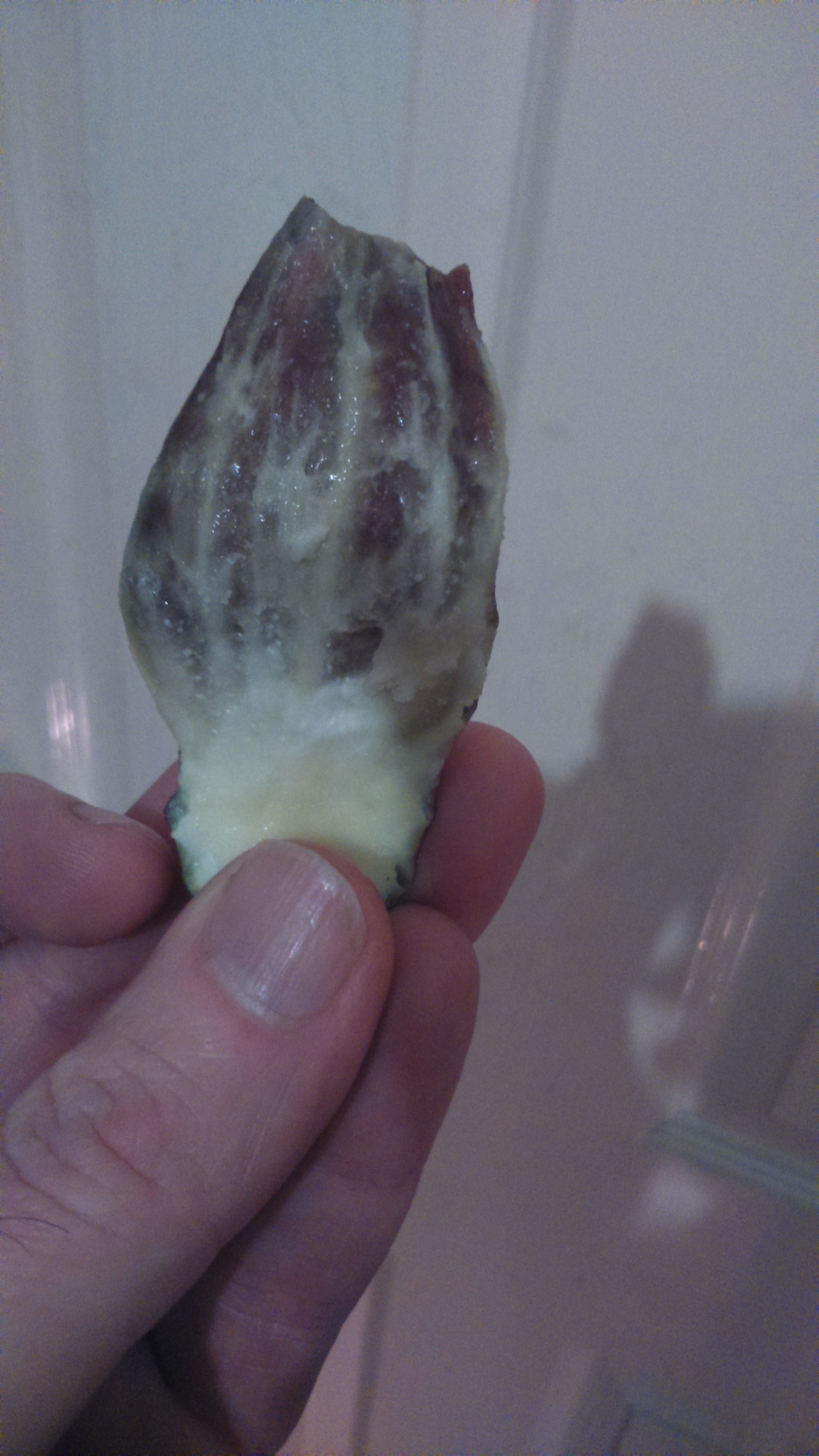 